MENTAL HEALTH RESOURCES FOR TEENAGERS Updated October 2022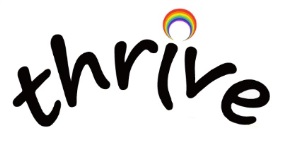 GENERAL MEASURES TO REDUCE STRESSTimetable more valued enjoyable activitiesBetter school-life balance Take up a relaxing hobbyGratitude diaryRelaxation including mindfulness or meditation www.smilingmind.com.au Smiling Mind appwww.headspace.com 	Headspace appwww.bemindful.co.uk Health behavioursRegular exerciseGood sleep: HEAL: Health; Environment; Attitude; Lifestyle Well-balanced dietReduce alcohol and drugsSelf-care resources from Anna Freud: www.annafreud.org/on-my-mind/self-care/   Happy Maps: https://happymaps.co.uk/ mental health resources for parents, carers and young peopleJust Talk resources: Five ways to Wellbeing: Link to Journal and Link to Five Ways to Wellbeing e-learning modules?GENERAL TELEPHONE AND ONLINE SUPPORT				Kooth: www.kooth.com :  anonymous, confidential website for young people in Hertfordshire JustTalk: https://www.justtalkherts.org/just-talk-herts.aspxHerts Mind Network: www.hertsmindnetwork.org; 020 3727 3600Young Person’s ReachOut team: support for 10-17yrs or parents/caregivers Mon – Thurs 5pm-8pmInstant message at www.hertfordshiremindcyp.org Call on 01923 256391 (option 2) Young Person’s Forum >15yr and online workshops availableWith YOUth: Children & Young People’s Digital Wellbeing Service 5-18yr www.withyouth.org / 0208 189 8400 Mon-Fri 2pm-10pmHealth for Teens: http://www.healthforteens.co.uk/Herts Chat Health: Text 07480 635050Healthy Young Minds: https://healthyyoungmindsinherts.org.uk/young-peopleYoung Minds: www.youngminds.org.uk;  Crisis messenger: text YM 85258THE MIX: <25YR: free confidential multi-channel service that aims to find young people the best help0808 808 4994 (freephone 7 days a week 11am-11pm); 1-2-1 chat; www.themix.org.ukFACE TO FACE SUPPORT Hertfordshire County Council Services for Young People 11-17yrs www.servicesforyoungpeople.org providing youth work projects, information, advice, guidance, work-related learning and wider support for young peopleChildren’s Wellbeing Practitioner (CWP) Service, (https://www.hct.nhs.uk/cwp) 5-19yrs provides early support to children and young people with common emotional wellbeing and mental health difficulties including behavioural difficulties, anxiety and low mood.FACE TO FACE COUNSELLING OPTIONS IN HERTFORDSHIREOVERVIEW OF CBT: www.patient.co.uk CBT focuses on 'here and now' problems and difficulties. It invites people to notice the connection between:How we think about ourselves, the world and other peopleHow these thoughts are connected to our behaviours and feelingsHow external factors or stressors can influence thisFrom your thoughts come your feelings which lead to your actions and habitsCBT works to help us notice and change problematic thinking styles or behaviour patterns so we can feel betterTO FEEL BETTER https://www.anxietycanada.com/learn-about-anxiety/anxiety-in-youth/ Notice your thoughts: thought diary Think differently https://www.anxietycanada.com/articles/thinking-right-tools/Challenge thoughtsConfidence building positive self-talk	Letting thoughts go like leaves on a stream and distractionLearning to live with uncertaintyBehave differentlyDoing things differently https://www.anxietycanada.com/general/facing-fears/ Healthy behaviours https://www.anxietycanada.com/general/healthy-habits/ Quick relief options: https://www.anxietycanada.com/general/how-to-chill/APPS:Lumi Nova (part of With YOUth service) for ages 7-12                                )General: What’s Up app						) based on CBT principlesAnxiety: Clear Fear app; Mindshift app, SAM app and WorryTree app	)Self-harm: distrACT and Calm Harm appSuicide: Stay Alive appFamily and friends support: Combined Minds appWEBSITES:www.mentalhealth.org.uk/publications (Mental Health Foundation)https://web.ntw.nhs.uk/selfhelp/  (NHS trust): based on CBT principleshttps://www.camhs-resources.co.uk/ (Anna Freud Centre)https://www.anxietycanada.com/  (Anxiety support)BOOKS:Mind over mood: Change how you feel by changing the way you think by Dennis Greenberger and Christine Padesky (2015). Cognitive behavioural workbook aimed at older teens and adults.Stuff that sucks by Ben Sedley (2015) For young people who wish to develop their ability to cope with strong feelings & distress.Breaking Free from OCD: A CBT Guide for Young People and Their Families by Jo Derisley, Isobel Heyman, Sarah Robinson and Cynthia Turner (2008)Anxiety Relief for Teens: Essential CBT Skills and Mindfulness Practices to Overcome Anxiety and Stress by Regine Galanti (2020)THERAPY:Enhanced Primary Mental Health Service: Wellbeing team >16yrsOnline self-referrals: 09.00-17.00: www.talkwellbeing.co.ukOn telephone 24/7: 0800 6444 101EDUCATIONAL SUPPORT:New Leaf Wellbeing College: free educational support for >18yrs to enable better control of wellbeingwww.newleafcollege.co.uk; students@newleafcollege.co.uk; 01442 864966HELPLINESPapyrus: www.papyrus-uk.org Hopeline UK 0800 068 4141Samaritans: www.samaritans.org 116 123Shout: crisis texting service: text 85258; www.giveusashout.org Childline 0800 11 11 www.childline.org.ukHPFT Single point of access: 24/7 - 0800 6444 101 or Mon-Fri 07.00-19.00: webchat red button via www.hpft.nhs.ukHertfordshire Night Light service: helpline: Friday-Monday: 7 -2am: 01923 256391: 18yr+Hertfordshire Community Counselling OrganisationsHertfordshire Community Counselling OrganisationsYouth Talk (St Albans district)Tel: 01727 868684www.youthtalk.org.uk  YCT (East and North Herts)Tel: 01279 414 090                        www.yctsupport.com   Rephael House (Welwyn and Hatfield)Tel: 020 8440 9144www.rephaelhouse.org.uk  Signpost (Watford and Hemel)Tel: 01923 239495www.signpostcounselling.co.uk  